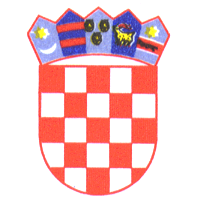 REPUBLIKA HRVATSKA ISTARSKA ŽUPANIJAGRAD BUZETUpravni odjel za financije i gospodarstvoKlasa: 400-01/21-01/6Urbroj: 2106/01-06/01-21-1Buzet, 11. veljače 2021.JLS – GRAD BUZET				Razina: 22, Razdjel: 000							Matični broj: 02545853							RKP: 36241							Djelatnost: 8411							OIB:77489969256IBAN: HR3424020061804300005 BILJEŠKEza razdoblje od 01. siječnja do 31. prosinca  2020. godineOBRAZLOŽENJE UZ FINANCIJSKE  IZVJEŠTAJE PRORAČUNA GRADA BUZETA ZA 2020. GODINUI OPĆI DIOZakonom o proračunu (Narodne novine br.87/08., 136/12. i 15/15.) i Pravilnikom o financijskom izvještavanju u proračunskom računovodstvu (Narodne novine, broj 3/15., 93/15., 135/15., 2/17., 28/17., 112/18  i 126/19) propisana je obveza sastavljanja i podnošenja godišnjeg financijskog  izvještaja o izvršenju proračuna tekuće proračunske godine na donošenje predstavničkom tijelu jedinice lokalne i područne (regionalne) samouprave.Na sadržaj godišnjeg financijskog izvještaja o izvršenju proračuna primjenjuju se odredbe članka 108. Zakona o proračunu.Navedenim člankom utvrđeno je da godišnji financijski izvještaj o izvršavanju proračuna sadrži:Opći dio proračuna koji čini Račun prihoda i rashoda i Računa financiranja na razini odjeljka ekonomske klasifikacije,Posebni dio proračuna po organizacijskoj i programskoj klasifikaciji te razini odjeljka ekonomske klasifikacije,Izvještaj o zaduživanju na domaćem i stranom tržištu novca i kapitala,Izvještaj o korištenju proračunske zalihe,Izvještaj o danim jamstvima i izdacima po državnim jamstvima,Obrazloženje ostvarenja prihoda i primitaka, rashoda i izdatakaFinanciranje javnih rashoda u  2020. godine izvršeno je temeljem Proračuna Grada Buzeta  (''Službene novine Grada Buzeta'', broj 10/19., 05/20., 09/20., 12/20., i 14/20.) .Iz godišnjih financijskih izvješća razine 22 (nekonsolidirano) izuzeti su prihodi četiri proračunska korisnika (Dom za starije osobe, Dječji vrtić, Pučko otvoreno učilište i Javna vatrogasna postrojba) te 11 Mjesnih odbora.Ukupni prihodi i primici u 2020. godini ostvareni su u iznosu od 40.441.678,00 kuna, što u usporedbi sa istim razdobljem 2019. godine predstavlja povećanje od 9,88 %. Porast prihoda i primitaka u navedenom postotku ponajviše je posljedica primitka od dugoročnog kreditnog  zaduženje u iznosu od 5.225.000,00 kuna. Ukupni rashodi  u visini od 41.895.417,00 kuna veći su za 25,14 % od rashoda realiziranih u istom razdoblju prošle godine što je izravno posljedica realiziranog projekta dogradnje i rekonstrukcije Dječjeg vrtića Grdelin sa pristupnom prometnicom.U  tekućoj godine ostvareni su ukupni prihodi i primici u iznosu 45.557.709,00 kuna sa viškom prihoda iz 2019. godine, a ukupni rashodi u iznosu od 41.895.417,00 kuna, iz čega slijedi da je Grad Buzet ostvario  ukupno 3.662.292,00 kuna viška prihoda. RAČUN ZADUŽIVANJA/FINANCIRANJAU 2020. godini nije bilo danih zajmova i primljenih otplata. U 2020. godini nije bilo primljenih robnih zajmova i financijskih najmova. U 2020. godini realizirani su primici od dugoročnog kreditnog zaduženja u iznosu od 5.225.000,00 kuna , otplate nije bilo budući da otplata kredita započinje u 2021. godini. U 2020. godini realizirani su primici od dugoročnog kreditnog zaduženja u iznosu od 5.225.000,00 kuna , otplate nije bilo budući da otplata kredita započinje u 2021. godini. Temeljem Pravilnika o proračunskom računovodstvu i računskom planu (Narodne novine, broj 124/14, 115/15, 87/16, 3/18 i 126/19) i Pravilnika o financijskom izvještavanju u proračunskom računovodstvu (Narodne novine, broj 3/15., 93/15., 135/15., 2/17., 28/17., 112/18. i 126/19.), financijski izvještaji Proračuna Grada Buzeta za 2020. godinu sadrže:Bilancu sa stanjem na datum 31. prosinca 2020. godine,Izvještaj o prihodima i rashodima, primicima i izdacima za razdoblje od 01. siječnja do 31. prosinca 2020. godine,Izvještaj o rashodima prema funkcijskoj klasifikaciji za razdoblje od 01. siječnja do 31. prosinca 2020. godine,Izvještaj o promjenama u vrijednosti i obujmu imovine i obveza za razdoblje od 01. siječnja do 31. prosinca 2020. godine,Izvještaj o obvezama za razdoblje od 01. siječnja do 31. prosinca 2020. godine,Bilješke.Bilješke uz Bilancu (BIL)AOP 001 (Imovina)  – Imovina Grada Buzeta na dan 31. prosinca 2020. godine iznosila je 310.798.406,00 kuna što je za 3,6 % više od stanja početkom 2020. godine.Imovinu Grada Buzeta na dan 31. prosinca 2020. godine sačinjava:nefinancijska imovina (AOP 002) u iznosu od 274.725.519,00 kunafinancijska imovina (AOP 063) u iznosu od 36.072.887,00 kuna.Za ispravak vrijednosti dugotrajne imovine korištene su stope propisane prema važećem Pravilniku o proračunskom računovodstvu i računskom planu (Narodne novine, broj 124/14, 115/15, 87/16, 3/18 i 126/19).AOP 010 ( Poslovni objekti )- povećanje za 28,1 % posljedica je dovršetka kapitalnog projekta dogradnje i rekonstrukcije zgrade Dječjeg vrtića.AOP 013 ( ispravak vrijednosti građevinskih objekata) – povećan je za 10,9 % kao posljedica ispravka vrijednosti za 2020. godinu.AOP 016 ( Komunikacijska oprema ) – povećan je za 149,7 % zbog dovršetka nabave opreme i instalacije pristupnih točaka za javni bežični Internet u okviru programa „WiFi4EU“ na području Grada Buzeta.AOP 052 ( postrojenja i oprema u pripremi ) – povećanje za 48% je najvećim dijelom posljedica radova provedenih u 2020. godini na kapitalnom projektu poduzetničkog inkubatora Verzi, a čiji je dovršetak planiran u 2021. godini.AOP 067 (Novac na računu kod tuzemnih poslovnih banaka) – novčana sredstva na kraju godine manja su u odnosu na početak godine za 10,8 %. Novčana sredstva u banci iznose 5.571.755,00 kuna i odgovaraju stanju prema izvodu žiro-računa na dan 31.12.2020. godine.AOP 141 (Potraživanja za prihode poslovanja) – potraživanja su u odnosu početak godine povećana, posebno potraživanja za upravne i administrativne pristojbe , pristojbe po posebnim propisima i naknade. AOP 169 (Obveze) – povećane su za 321,2 % u odnosu na početni saldo u 2020. godini. Povećanje se u najvećem dijelu odnosi na obveze za kredite od kreditnih institucija zbog dugoročnog zaduženja u iznosu od 5.225.000,00 kuna. AOP 239 ( Višak prihoda poslovanja) – smanjen je za 28,4 % u odnosu na 2019. godinu i iznosi 3.662.292,00 kuna, a najvećim dijelom odnosi se na namjenska sredstva za projekte koji će se realizirati u 2021. godini. Bilješke uz Izvještaj o prihodima i rashodima, primicima i izdacima (obrazac PR-RAS)U nastavku se obrazlaže kretanje prihoda i rashoda u odnosu na prethodnu godinu:AOP 001 (prihodi poslovanja) – ostvareni su 5,5% više u odnosu na prethodno izvještajno razdoblje unatoč smanjenju poreznih prihoda kao posljedice epidemije COVID-19 te iznose 34.571.938,00 kuna. Povećanje se u najvećem dijelu odnosi na ostvarene prihode tj. kapitalne pomoći od institucija i tijela EU u iznosu 3.603.484,00 kuna, a što se odnosi na priznavanje prihoda po primljenom predujmu kao kapitalna pomoć za Poduzetnički inkubator Verzi, te za dobivenu kapitalnu pomoć APPRRR za rekonstrukciju i dogradnju Dječjeg vrtića u iznosu 2.956.800,00 kuna u okviru skupine Pomoći proračunu iz drugih proračuna.AOP 003 (porez i prirez na dohodak) – ostvaren je 15,2 % manje nego u istom izvještajnom razdoblju prethodne godine i iznosi 11.561.716,00 kuna. Prihodi od poreza na dohodak od nesamostalnog rada manji su za 12,00 % u odnosu na isto razdoblje prethodne godine, prihodi od poreza i prireza na dohodak od samostalnih djelatnosti manji su za 21,4%. Navedena smanjenja prihoda od poreza i prireza na dohodak izravna su posljedica učinka epidemije koronavirusa COVID-19 na gospodarstvo.AOP 018 (Porezi na imovinu) – ostvareni su za 31,4 % manje nego u 2019. godini, a  odnosi se na smanjenje prihoda od poreza na promet nekretnina koji je ostvaren u iznosu od 1.010.400,00 kuna što je za 34,5 % manje nego u prethodnoj godini.AOP 045 (Pomoći iz inozemstva i od subjekata unutar općeg proračuna) – pomoći su ostvarene u iznosu od 13.708.023,00 kuna i veće  su za 93,1 % u odnosu na prethodnu godinu. Kapitalna pomoć APPRRR za rekonstrukciju i dogradnju Dječjeg vrtića planirana je u iznosu od 5.913.000,00 kuna, u 2020. godini je isplaćeno 50,00 % iznosa potpore, a ostatak će biti isplaćen u 2021. godini nakon odobrenja završnog izvješća.AOP 083 ( Prihodi od nefinancijske imovine )- smanjeni su u odnosu na prethodno razdoblje za 47,9 %. Na smanjenje prihoda u značajnoj mjeri utječe činjenica da u  prethodnoj godini ostvareni prihodi na temelju prava služnosti od Hrvatskog telekoma za 2018. i  2019. godinu dok je u 2020. godini ostvaren prihod tekuće godine. AOP 111 (prihodi po posebnim propisima) – ostvareni su za 6,4 % manje nego u 2019. godini, a odnose se na prihode od naknade za sanaciju odlagališta, prihode od prodaje grobnih mjesta, prihode APN-a i ostale nespomenute prihode. Od ostvarenog iznosa 421.485,94 kune se odnosi na naplatu bankovne garancije od dobavljača izvođača radova zbog povrede ugovornih odredbi.AOP 119 ( Komunalni doprinosi i naknade ) – ostvareni su za 17,7 % manje nego prethodne godine što je između ostaloga posljedica epidemije COVID-19 te donesenih mjera za pomoć gospodarstvu. AOP 193 ( Financijski rashodi ) – povećani su za 64,8 % u odnosu na prethodnu godinu što je u najvećoj mjeri posljedica obračuna interkalarnih kamata na primljeni dugoročni kredit te u manjoj mjeri povećanjem cijene naknada za bankovne usluge.AOP 292 (zemljište) – prihodi od prodaje nefinancijske imovine znatno su manji nego 2019. godine. Najveće odstupanje odnosi se na prihode od prodaje zemljišta. Naime, u prethodnoj godini sudskom nagodbom sa HEP-om riješeni su imovinsko-pravni odnosi za zemljište u vlasništvu Grada Buzeta, a na kojem su nekretnine HEP-a, pogon Buzet, prihod po osnovi te nagodbe iznosio je 2.902.184,46 kuna.Bilješke uz Izvještaj o rashodima prema funkcijskoj klasifikacijiUkupni rashodi poslovanja i rashodi za nabavu nefinancijske imovine u iznosu od 32.404.308,00 kuna raspoređeni su prema funkcijskoj klasifikaciji kako slijedi:01 Opće javne usluge …………………..6.310.360,00 kuna02 Obrana ……………………….003 Javni red i sigurnost …………………….497.350,00 kuna04 Ekonomski poslovi…………………….1.957.224,00 kuna05 Zaštita okoliša………………………….1.991.114,00kuna06 Usluge unapređenja stanovanja i zajednice……5.014.791,00 kuna07 Zdravstvo ………………………417.096,00 kuna08 Rekreacija, kultura i religija …………………2.577.244,00 kuna09 Obrazovanje……………………13.271.198,00 kuna10 Socijalna zaštita…………………367.931,00 kunaRashodi za obrazovanje su povećani u odnosu na 2019. godinu za 600,9 % što je posljedica realizacije kapitalnog projekta rekonstrukcije i dogradnje Dječjeg vrtića.Bilješke uz Promjene u vrijednosti i obujmu imovine i obvezaPromjene u vrijednosti i obujmu imovine (AOP 001) su iskazane kroz smanjenje u obujmu imovine za 566.231,00 kuna, a odnose se na smanjenje potraživanja za prihode poslovanja zbog otpisa potraživanja za tvrtke koje su prestale sa radom zbog stečaja ili likvidacije u iznosu od 103.112,62 kuna te smanjenje zbog otpisa potraživanja za komunalni doprinos, naknade, zakup poslovnih prostora i javnih površina kao pomoć za prevladavanje poteškoća u poslovanju zbog epidemije virusa COVID-19.Bilješke uz Izvještaj o obvezama za razdoblje od 01. siječnja do 31. prosinca 2020. godineStanje obveza na početku izvještajnog razdoblja je iznosilo 1.949.608,00 kuna, dok je povećanje obveza u izvještajnom razdoblju iznosilo 40.259.122,00 kuna. Podmirene obveze u toku izvještajnog razdoblja iznosile su 34.045.254,00 kuna, pa je stanje obveza na kraju izvještajnog razdoblja 8.163.476,00 kuna od čega su nedospjele obveze iznose 8.097.964,00 kuna.														PROČELNICA							                       Martina ZlatićPREGLED SUDSKIH SPOROVA U 2020. GODINIREDNI BROJPARNIČNI POSTUPAKZASTUPNIKVISINA POTENCIJALNIH OBVEZA1.P - 411/2016 Republika HrvatskaDenis Jerman5.000,00 kn2.P-379/20 - Karlo Brozić i dr.Denis Jerman3.000,00 kn3.P - 817/16 - Neda RojnićDenis Jerman1.000,00 kn4.P-859/2019 - Mario VivodaDenis Jerman2.000,00 kn5.P-2437/2019 - Zoran Graovac i dr.Denis Jerman5.000,00 kn6.P- 857/18 - Dora SandaljDenis Jerman3.000,00 kn7.P - 920/2019 - Ana Gomojić i dr.Denis Jerman1.000,00 kn8.Psp-77/2019 - Lorena KapustaDenis Jerman10.000,00 kn9.St - 674/16 - Meator d.o.o. (stečaj)Denis Jerman0,00 kn10.St - 5459/16 - Farma vuk. d.o.o. (stečaj)Denis Jerman0,00 kn11.St-455/2017 - Puljanka d.d. (stečaj)Denis Jerman0,00 kn12.P - 423/11 - (Logram) Geoprojekt Sandra Ivić0,00 kn13.P - 256/10 - (Logram) Geoprojekt Sandra Ivić0,00 kn14.P - 255/10 - (Logram) Geoprojekt Sandra Ivić0,00 kn15.St-674/16 - Sagita d.o.o. (stečaj)Sandra Ivić0,00 kn16.St-334/2019 - Grafomarketing d.o.o. (stečaj)Denis Jerman0,00 knREDNI BROJIZVANPARNIČNI POSTUPAKPOSTUPAK1.R1 - 34/11 - Marija Zornada i dr.razvrgnuće suvlasništva500,00 kn2.R1 - 6/2020 - Majda Despinićrazvrgnuće suvlasništva100,00 kn3.R1-86/2020 - Ana Kajin i Ivan Flegorazvrgnuće suvlasništva100,00 kn4.R1-714/2019 - Agora d.o.o. Pularazvrgnuće suvlasništva1.500,00 kn5.R1-126/2020 - Mirjana Draščić i dr.razvrgnuće suvlasništva3.000,00 kn6.R1-131/2020 - Damir Totman i dr.razvrgnuće suvlasništva2.500,00 kn7.R1-132/2020 - Eduard Marionrazvrgnuće suvlasništva2.000,00 kn8.R1-304/2020 - Anita Zornada i dr.razvrgnuće suvlasništva3.000,00 knukupno:42.700,00 kn